Очистное отверстие с роликовым кольцевым уплотнением RO 160Комплект поставки: 1 штукАссортимент: К
Номер артикула: 0092.0409Изготовитель: MAICO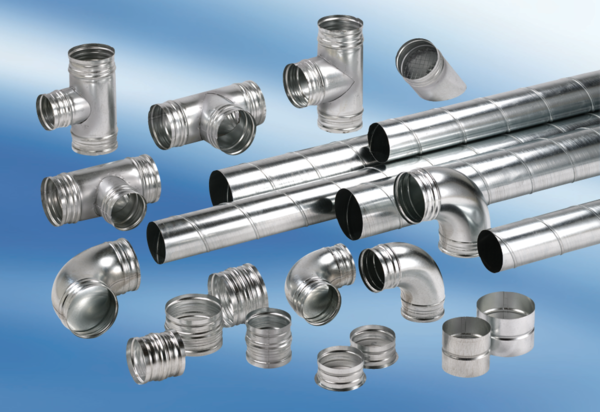 